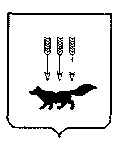 ПОСТАНОВЛЕНИЕАДМИНИСТРАЦИИ городского округа САРАНСКот   «    15   »     декабря     2017 г.                                                   	№  2841         Об утверждении документации по межеванию территории четвертого микрорайона объекта «Комплексная застройка многоэтажными жилыми домами на участке между ул. Волгоградская и автомобильной дорогой на  с. Кочкурово (в районе                 р. Тавла) г. Саранска»	В соответствии с Федеральным законом от 6 октября 2003 года  № 131-ФЗ                    «Об общих принципах организации местного самоуправления в Российской Федерации»,  статьями  45, 46 Градостроительного кодекса Российской Федерации, постановлением Главы Администрации городского округа Саранск  от 10 мая 2007 года № 981 (с изменениями, внесенными постановлениями Администрации  городского округа Саранск от 29 февраля 2016 года № 761, от 8 августа 2016 года № 2406, от 22 мая 2017 года                 № 1096), постановлением  Администрации городского округа  Саранск от  24 октября  2016 года № 3042 «О  подготовке документации по межеванию территории четвертого микрорайона объекта "Комплексная застройка многоэтажными жилыми домами на участке между ул. Волгоградская и автомобильной дорогой на с. Кочкурово (в районе            р. Тавла) г. Саранска"»,  с учетом протокола публичных слушаний по внесению изменений в документацию по межеванию территории, проведенных 7 ноября  2017 года, заключения о результатах публичных слушаний, опубликованного 22 ноября 2017 года, иных прилагаемых документов Администрация городского округа Саранск                             п о с т а н о в л я е т: 	1. Утвердить документацию по межеванию территории четвертого микрорайона объекта «Комплексная застройка многоэтажными жилыми домами на участке между             ул. Волгоградская и автомобильной дорогой на  с. Кочкурово (в районе р. Тавла                     г. Саранска»  согласно приложению к настоящему постановлению (заказчик –                        АО «Мордовская ипотечная корпорация»).2. Контроль за исполнением настоящего постановления возложить                               на Заместителя Главы городского округа Саранск – Директора Департамента перспективного развития Администрации городского округа Саранск. 3. Настоящее постановление вступает в силу со дня его официального опубликования. Глава  городского округа Саранск				                                   П. Н. Тултаев				     Приложение  к постановлению Администрации городского округа Саранск от «15» декабря 2017 г. № 2841Состав документации по межеванию территории четвертого микрорайона объекта «Комплексная застройка многоэтажными жилыми домами на участке между                 ул. Волгоградская и автомобильной дорогой на с. Кочкурово (в районе р. Тавла)            г. Саранска»   №п/пНаименование документа   1.Пояснительная записка   2.   Графическая часть 2.1.  Схема расположения элемента планировочной структуры М 1:10000 2.2.  Основная часть проекта межевания территории:2.2.1.Чертеж межевания  территории.  Чертеж границ зон действия публичных            сервитутов М 1:10002.2.2.  Схема границ образуемых и изменяемых земельных участков М 1:1000 2.3.  Материалы по обоснования проекта межевания территории:2.3.1.Чертеж границ существующих земельных участков. Чертеж местоположения существующих объектов капитального строительства. Чертеж границ зон с особыми условиями использования территории   М 1:1000